Приложение 1к Порядку эксплуатации автоматизированной информационной  системы «Лицензионный реестр» (пункт 2.3.) 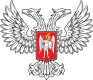 МИНИСТЕРСТВО ФИНАНСОВДОНЕЦКОЙ НАРОДНОЙ РЕСПУБЛИКИ(Минфин ДНР)ул. Соловьяненко, 115а, г. Донецк, 83087, тел./факс (062) 300 36 00 Сайт: http://www.minfindnr.ru E-mail: info@minfinnr.ru Идентификационный код ЕГРПО 51001489ВЫПИСКА ИЗ ЕДИНОГО ЛИЦЕНЗИОННОГО РЕЕСТРАот «___» ____________ ____ года № ______
(Должность руководителя                                               (подпись)	                             (инициалы, фамилия)(заместителя  руководителя) специально уполномоченного органа по вопросам лицензирования)	                                                                        М.п.   Дата и время формирования выписки:Наименование лицензиата:Организационно-правовая форма лицензиата:Местонахождение лицензиата:Найдено записей (лицензий, их копий и дубликатов):Серияи номер лицензии(копии, дубликата лицензии)Адрес фактического места осуществления деятельностиДатаначала срока действия лицензии(копии, дубликата лицензии)Дата окончания срока действия лицензии (копии, дубликата лицензии)Срок действия лицензии (копии, дубликата лицензии)Вид хозяйственной деятельности (согласно выданной лицензии)Орган лицензирования1234567